Supplemental Digital Content Table 1 – Codes used to identify peripheral nerve blocksValidation citation: Hamilton GM, Ramlogan R, Lui A, McCartney CJL, Abdallah F, McVicar J, McIsaac DI: Peripheral Nerve Blocks for Ambulatory Shoulder Surgery. Anesthesiology 2019; 131 (6); 1254Supplemental Digital Content Table 2 – Surgery codesValidation citation:Juurlink DN, Croxford R, Chong A, Austin P, Tu J, Laupacis A: Canadian Institute for Health Information Discharge Abstract Database : A Validation Study ICES Investigative Report June 2006 Canadian Institute for Health Information Discharge Abstract Database : 2006Supplemental Digital Content Table 3 – Codes used to identify potentially nerve block attributable safety outcomesValidation citations:Bruin ML De, Hemel NM van, Leufkens HGM, Hoes AW: Hospital discharge diagnoses of ventricular arrhythmias and cardiac arrest were useful for epidemiologic research. J Clin Epidemiol 2005; 58:1325–9Kee VR, Gilchrist B, Granner MA, Sarrazin NR, Carnahan RM: A systematic review of validated methods for identifying seizures, convulsions, or epilepsy using administrative and claims data. Pharmacoepidemiol Drug Saf 2012; 21 Suppl 1:183–93Brand CA, Sundararajan V: A 10-year cohort study of the burden and risk of in-hospital falls and fractures using routinely collected hospital data. Qual Saf Heal Care 2010; 19Supplemental Digital Content Table 4 – Codes defining patient safety incidentsValidation citations:Southern DA, Burnand B, Droesler SE, Flemons W, Forster AJ, Gurevich Y, Harrison J, Quan H, Pincus HA, Romano PS, Sundararajan V, Kostanjsek N, Ghali WA: Deriving ICD-10 Codes for Patient Safety Indicators for Large-scale Surveillance Using Administrative Hospital Data. Med Care 2017; 55:252–60McIsaac DI, Hamilton GM, Abdulla K, Lavallée LT, Moloo H, Pysyk C, Tufts J, Ghali WA, Forster AJ: Validation of new ICD-10-based patient safety indicators for identification of in-hospital complications in surgical patients: a study of diagnostic accuracy. BMJ Qual Saf 2019; ePub ahead:bmjqs-2018-008852Supplemental Digital Content Table 5 – Primary regression model and calibration plot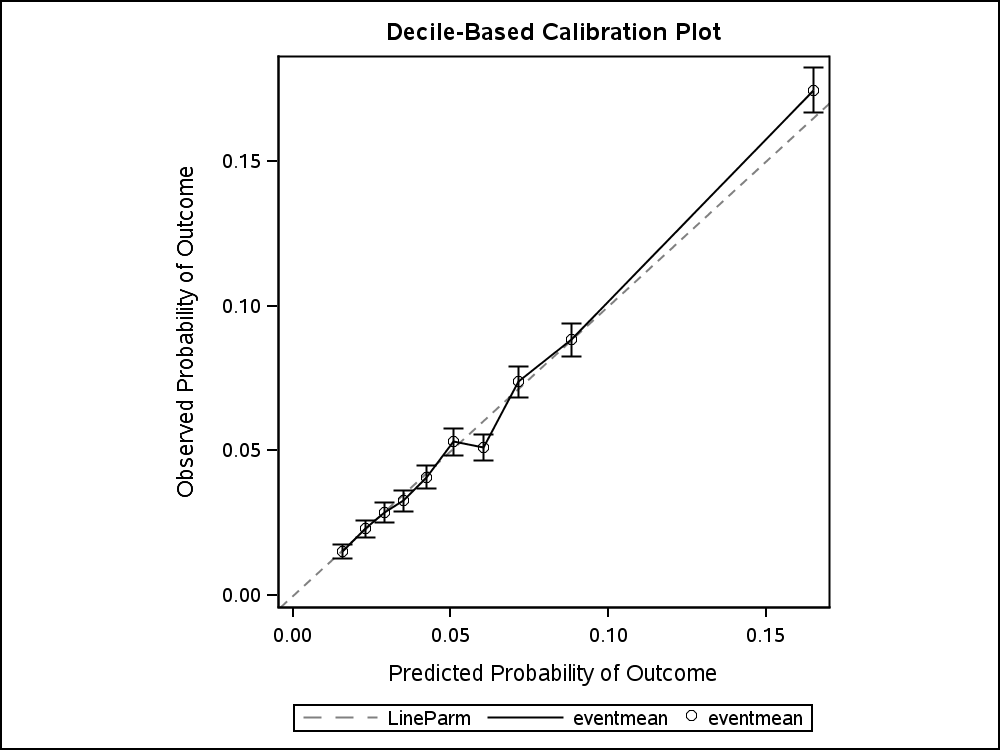 CodeSourceDescriptionG260OHIPMajor plexus blockG060OHIP Major peripheral nerve blockG061OHIP Minor peripheral nerve block1BS11NACRSAnaesthetization, nerve(s) of pelvis, hip and thigh Anesthesia technique codeNACRSPeripheral nerve blockOHIP: Ontario Health Insurance Plan; NACRS: National Ambulatory Care Reporting SystemOHIP: Ontario Health Insurance Plan; NACRS: National Ambulatory Care Reporting SystemOHIP: Ontario Health Insurance Plan; NACRS: National Ambulatory Care Reporting SystemSurgery CodeDescription1SQ53Implantation of internal device, pelvis1VA53Implantation of internal device, hip joint1VA74Fixation, hip joint1VC74Fixation, femurEventSourceCodesFall-related injuryDAD (Type 2)Two-digit codes T0, T1, T8, T9 and Three-digit code T79, S12, S22, S32, S42, S52, S62, S72, S82, S92,T02, T08, T10, T12SeizureDAD (Type 2)G40.6, G40.5, G40.8, G40.9, G41.XCardiac arrestDAD (Type 2)FLAG_HEART_RESUS, I47.2, I49.0, I46.0, I46.1, I46.9Nerve injuryOHIPG455-G456 or G466/G457 OHIP: Ontario Health Insurance Plan; NACRS: National Ambulatory Care Reporting SystemOHIP: Ontario Health Insurance Plan; NACRS: National Ambulatory Care Reporting SystemOHIP: Ontario Health Insurance Plan; NACRS: National Ambulatory Care Reporting SystemHospital-acquired infections A02.0, A02.1, A04.4, A04.5, A04.7, A04.8, A04.9, A08.0, A08.1, A41.0, A41.1, A41.2, A41.4, A41.50, A41.51, A41.52, A41.58, A41.80, A41.88, A41.9, A49.0, B30.9, B37.3, B37.4, B37.7, B37.80, B37.81, B95.6, B95.7, B95.8, B96.1, B96.2, B96.4, B96.5, B96.81, B96.88, B97.4, G00.3, J15.0, J15.1, J15.2, J15.5, J15.6, J15.9, J18.1, J21.0, J85.3, J86.0, J86.9, J95.01, K65.0, N39.0, N99.51, O75.30, O85.00, O86.00, O86.10, O86.20, O86.30, O86.80, P36.0, P36.1, P36.2, P36.3, P36.4, P36.8, P36.9, P38, R57.2, T81.4, T82.6, T82.7, T83.5, T83.6, T84.53, T84.54, T84.60, T84.61, T84.63, T84.64, T84.65, T84.68, T84.7, T85.7, T87.42, T87.46, T87.47, T87.48Decubitus ulcer L89.0, L89.1, L89.2, L89.3, L89.8, L89.9Endocrine and metabolic complications (electrolyte abnormalities, diabetes, etc.)E10.10, E10.63, E10.64, E11.0, E11.10, E11.11, E11.63, E11.64, E13.63, E14.63, E15, E16.0, E27.2, E89.1, E89.2, E89.3, G37.2, T50.3Venous thromboembolic events I26.0, I26.9, I80.1, I80.2, I82.2, O87.102Cardiac complications I20.0, I20.1, I20.88, I20.9, I21.0, I21.1, I21.2, I21.3, I21.4, I21.9, I22.0, I22.1, I22.8, I22.9, I46.1, I46.9, I47.2, I48.1, I49.00, I49.01, I50.0, I50.1, I50.9, J81, O74.20, S26.811, T82.0, T82.1, T82.2, T82.5, T82.6, T82.7, T82.8, T82.9Respiratory complications J15.0, J15.1, J15.2, J15.5, J15.6, J15.9, J18.1, J21.0, J38.01, J38.02, J38.09, J69.0, J69.8, J85.3, J86.0, J86.9, J94.2, J95.00, J95.01, J95.02, J95.03, J95.08, J95.1, J95.2, J95.5, J95.80, J95.81, J95.88, J95.9, J96.0, S20.2, S22.200, S22.300, S22.400, S22.410, S22.490, S27.000, S27.001, S27.100, S27.200, S27.300, S27.310, T17.3, T17.4, T17.5, T17.8, T17.9, T71, T79.7, T81.81Hemorrhagic events D62, D68.3, J94.2, J95.00, O71.701, O71.704, O71.801, O72.00, O72.10, O72.20, O90.20, P12.0, S06.4, S06.5, S06.6, S27.100, S27.200, S27.300, S36.090, S36.091, S36.150, S36.151, S36.800, S36.810, S37.000, S37.300, T79.2, T81.0Drug-related adverse events D68.3, E16.0, E88.3, H91.0, I95.2, O74.50, T36.0, T36.1, T36.5, T36.8, T36.9, T37.8, T38.0, T38.3,T39.0, T39.1, T39.3, T39.8, T40.2, T40.3, T40.4, T40.6, T41.2, T41.3, T42.0, T42.1, T42.4, T42.6,T427, T43.0, T43.2, T43.4, T43.5, T43.8, T44.5, T44.7, T45.0, T45.1, T455, T457, T45.8, T46.0, T46.1, T46.2, T46.4, T46.5, T47.4, T48.0, T48.6, T49.0, T50.1, T50.2, T50.9, T80.8, T80.9, T81.80, T88.2, T88.3, T88.6Adverse events related to fluid management E86.0, E86.8, E87.7, G37.2, T50.3, T80.8, T80.9Complications directly related to surgeryH59.80, M96.6, O75.401, O75.40, O86.00, O90.00, S26.811, S27.001, S36.091, S36.151, S36.411, S36.461, S37.111, S37.211, S37.311, T81.0, T81.1, T81.2, T81.3, T81.52, T81.58, T81.59, T81.6, T81.81, T81.88, T81.9Traumatic injuries (nonprocedural) arising in hospital S01.00, S01.01, S01.10, S01.20, S01.30, S01.40, S01.50, S01.70, S01.80, S01.90, S02.000, S02.100, S02.200, S02.300, S02.480, S02.490, S02.5, S02.890, S03.0, S05.0, S05.1, S05.8, S05.9, S06.0, S06.1, S06.25, S06.35, S06.4, S06.5, S06.6, S06.85, S06.9, S09.0, S09.8, S09.9, S10.1, S10.9, S13.48, S14.38, S20.2, S20.4, S20.8, S22.200, S22.300, S22.400, S22.410, S22.490, S27.000, S27.100, S27.200, S27.300, S27.310, S27.810, S27.860, S30.0, S30.1, S30.80, S30.81, S30.88, S30.9, S31.200, S31.400, S32.100, S32.400, S32.500, S32.700, S32.800, S33.5, S35.1, S35.2, S35.5, S36.090, S36.150, S36.460, S36.610, S36.810, S37.000, S37.090, S37.110, S37.190, S37.210, S37.290, S37.300, S37.310, S37.390, S37.610, S39.08, S39.8, S39.9, S40.0, S40.8, S40.9, S41.10, S41.11, S42.010, S42.020, S42.090, S42.190, S42.200, S42.210, S42.220, S42.280, S42.290, S42.300, S42.390, S42.400, S42.480, S43.000, S43.090, S43.100, S46.00, S46.08, S49.7, S49.8, S49.9, S50.0, S50.1, S50.7, S50.8, S50.9, S51.00, S51.01, S51.70, S51.80, S51.90, S52.000, S52.100, S52.300, S52.500, S52.580, S52.590, S52.600, S52.800, S59.8, S59.9, S60.0, S60.2, S60.7, S60.8, S60.9, S61.00, S61.70, S61.80, S61.90, S62.000, S62.500, S62.690, S62.800, S63.100, S63.59, S69.8, S69.9,S70.0, S70.1, S70.8, S70.9, S71.10, S71.11, S72.000, S72.010, S72.080, S72.090, S72.100, S72.190, S72.200, S72.300, S72.410, S72.420, S72.490, S72.800, S72.900, S73.000, S73.090, S74.18, S75.0, S79.9, S80.0, S80.1, S80.7, S80.8, S80.9, S81.00, S81.01, S81.80, S81.81, S81.90, S81.91, S82.000, S82.100, S82.200, S82.300, S82.400, S82.500, S82.600, S82.800, S82.890, S83.6, S89.8, S89.9, S90.0, S90.1, S90.3, S90.7, S90.8, S90.9, S91.00, S91.10, S91.20, S91.30, S92.000, S92.300, S92.400, S92.500, S93.49, S99.8, S99.9, T00.1, T00.8, T00.9, T09.0, T11.0, T11.1, T13.0, T13.1, T14.0, T14.9, T20.0, T20.2, T21.0, T21.1, T21.2, T21.3, T22.0, T22.4, T23.0, T23.2, T24.0, T24.2, T25.0, T25.2, T71, T79.2, T79.6, T79.7Anesthesia-related complications O29.50, O74.20, O74.30, O74.50, O74.60, O74.80, O89.40, O89.50, O89.80, T41.2, T41.3, T88.2, T88.3, T88.4, T88.5Delirium F05.0, F05.1, F05.8, F05.9Central nervous system complications E11.0, E15, F05.0, F05.1, F05.8, F05.9, G00.3, G37.2, G97.2, O74.30, O89.40, S06.0, S06.1, S06.25, S06.35, S06.4, S06.5, S06.6, S06.85, S06.9Gastrointestinal A02.0, A04.4, A04.5, A04.7, A04.8, A04.9, A08.0, A08.1, B37.80, B37.81, K22.3, K65.0, K91.0, K91.3, S27.810, S27.860, S36.150, S36.151, S36.411, S36.460, S36.461, S36.610, T18.1, T18.2, T18.3, T18.9, T28.2, T85.5Severe events proximally threatening to life or to major vital organsG37.2, I21.0, I21.1, I21.2, I21.3, I21.4, I21.9, I22.0, I22.1, I22.8, I22.9, I26.0, I46.1, I46.9, I47.2,I49.00, I49.01, J96.0, K22.3, K65.0, O74.20, O74.30, EffectORLCLUCLPNB (vs none)1.050.971.15Male (vs female)1.331.251.41Lowest income quintile (ref)1.00..2nd income quintile1.010.931.103rd income quintile1.080.991.174th income quintile1.020.931.125th income quintile1.020.931.12Rural (vs urban(1.311.201.44No surgery (no ASA score) (ref)1.00..ASA 1 or 22.171.872.52ASA 31.191.051.34ASA 4 or 51.381.231.55Previous hospitalization (vs none)0.820.760.89Resource utilization band 1 or 2 (ref)1.00..Resource utilization band 31.030.731.46Resource utilization band 41.521.082.13Resource utilization band 52.972.124.17No previous ED visits (ref)1.00..1 ED visit1.050.971.13>1 ED visit1.020.941.10Fixation, femur (ref)1.00..Implantation of internal device, pelvis0.580.251.34Implantation of internal device, hip joint0.930.870.99Fixation, hip joint0.730.670.80Pre-admission nursing home (vs not)0.450.410.50Diabetes with complications1.020.941.11Diabetes without complications0.940.861.03Heart failure1.351.241.47Hypertension without complications1.020.961.09Hypertension with complications0.940.741.19Chronic pulmonary disease0.910.840.99Demenria0.930.831.03Cerebrovascular disease0.820.720.94Chronic renal disease0.840.720.97Dialysis1.491.211.85Primary cancer0.890.791.00Metastatic cancer0.890.721.10Peripheral vascular disease1.010.861.19Liver disease1.030.821.29Peptic ulcer disease0.920.741.14Rheumatic disease0.850.641.12Hemiplegia or hemiparesis1.100.811.48Atrial fibrillation or flutter0.950.861.05Venous thromboembolism0.520.370.73Cardiac valve disease0.970.851.11Disease of the pulmonary circulation5.544.976.17Coagulopathy1.491.311.71Obesity1.381.091.75Weight loss1.130.981.31Blood loss anemia1.391.301.49Deficiency anemia0.920.681.27Alcohol abuse1.100.941.28Drug abuse0.740.511.07Psychoses0.960.711.28Depression1.120.981.28Age (linear segment)1.011.001.01Age (RCS segment 1)1.000.991.00Age (RCS segment 2)1.021.001.03Age (RCS segment 3)0.980.961.00Frailty index linear (best MFP fit)1.590.902.81Year linear (best MFP fit)0.980.970.99